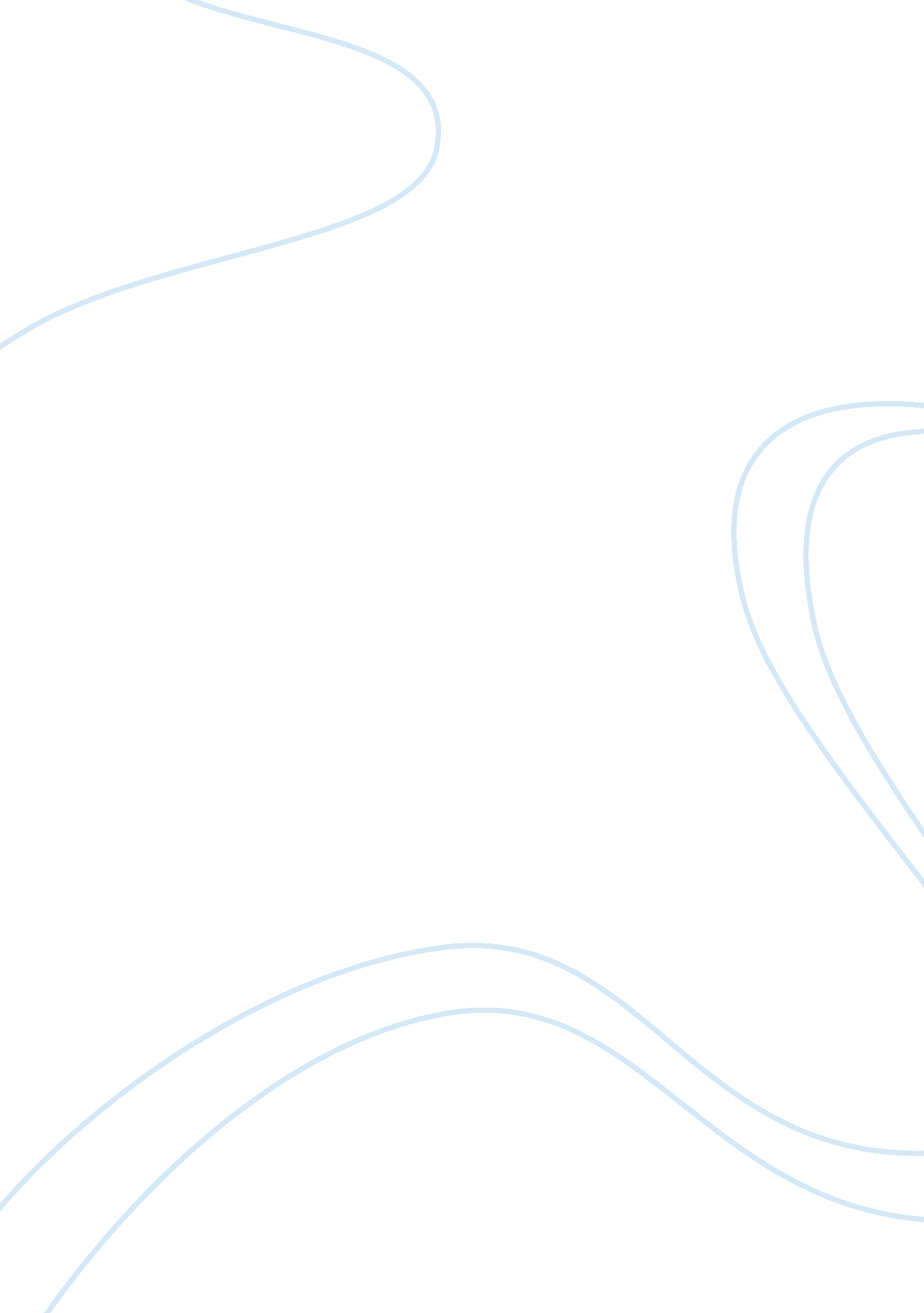 Keyboard foldable #foldable keyboards ar very smart forBusiness, Management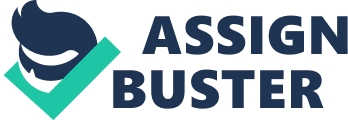 Keyboard• one in all the first input devices used with a laptop. • The keyboard appearance terribly like thevkeyboards of electrical typewriters, with some further keys. • Keyboards enable a soul to input letters, numbers, and different symbols into a laptop• Uses a meeting of buttons or keys.• needs pressing and holding many keys at the same time or in sequence.>> Types of Keyboard• Standard#Desktop laptop keyboards, like the 101-key USA ancient keyboards or the 104-key Windows keyboards, embrace alphabetic characters, punctuation symbols, numbers and a spread of operate keys. • Laptop#A typical laptop computer has a similar keyboard sort as a traditional keyboard, aside from the very fact that almost all laptop computer keyboards condense the symbols into fewer buttons to accommodate less area.• recreation and transmission#The recreation keyboards ar designed for the convenience of the gamers and these sorts of keyboards give the desired controls on the keyboards like back lighting.• Thumb-si impotence#Smaller external keyboards are introduced for devices while not a integral keyboard, like PDAs, and smartphones. • Virtual#The virtual keyboards don’t seem to be really physical keyboards, however they’re simulated employing a software package.• Foldable#Foldable keyboards ar very smart for move. #Simply roll them up then unroll them once you would like them once more. >> Keyboard Layouts• QWERTY• QWERT • A ERTY• DVORAK>> Key sorts> Function keys• The operate keys ar utilized in programs as route keys to perform tasks. • for instance, the F8 key’s the key to open the assistance for programs.> Control Keys• The management keys provide you with further management of a docs.> Keypad-aa• though not obtainable on all laptop keyboards, especially laptops; the keyboard provides the user a fast access to numbers and mathematics functions like and, divide, times, and cipher. Arrow keys• The arrow keys ar four directional arrow keys that enable the user to maneuver their indicator and position on a page. 